Superintendent’s Memo #046-19
COMMONWEALTH of VIRGINIA 
Department of Education
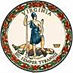 DATE:	February 15, 2019TO: 	Division SuperintendentsFROM: 	James F. Lane, Ed.D., Superintendent of Public InstructionSUBJECT: 	VTSS Effective Classroom Systems Professional Learning OpportunityThe Virginia Department of Education (VDOE) Office of Student Services, in partnership with the Virginia Tiered Systems of Supports Research and Implementation Center (VTSS-RIC), will offer VTSS Effective Classroom Systems, a two-day professional learning opportunity.  One event will be held on March 13-14, 2019, in Williamsburg, Virginia.  The event will be repeated on May 30-31, 2019, in Charlottesville, Virginia. The intended audience for this event is school leadership teams, including building administrators, teacher leaders, and specialized instructional support personnel.  School divisions should also consider extending an invitation to central office staff charged with ongoing professional learning in classroom instructional and/or behavioral practices, such us instructional coaches, behavior specialists, and special education coordinators. The VTSS Effective Classrooms Systems is designed to facilitate team learning and planning for high impact evidence-based practices and the development of effective systems to support their implementation in the classroom.  Examples of effective classroom practices that support student academic and behavioral success include: effective feedback; managing the classroom environment; reinforcing appropriate behavior; active supervision; scaffolding; and opportunities to respond. This opportunity is open to all Virginia educators.  Space is limited and is available on a first-come, first-served basis with priority consideration provided to educators from Title 1 schools. Registration and additional information about the event is available at: March 13-14 in Williamsburg, Virginia: Effective Classroom Systems Registration March 13-14May 30-31 in Charlottesville, Virginia:Effective Classroom Systems Registration May 30-31For questions regarding online registration, please contact vtssric@vcu.edu, or call the VTSS-RIC at (804) 828-1482.  Questions regarding the program should be directed to Martha Montgomery, School Psychology Specialist, Office of Student Services, by email at Martha.Montgomery@doe.virginia.gov or by telephone at (804) 692-0396.JFL/MFM/rt